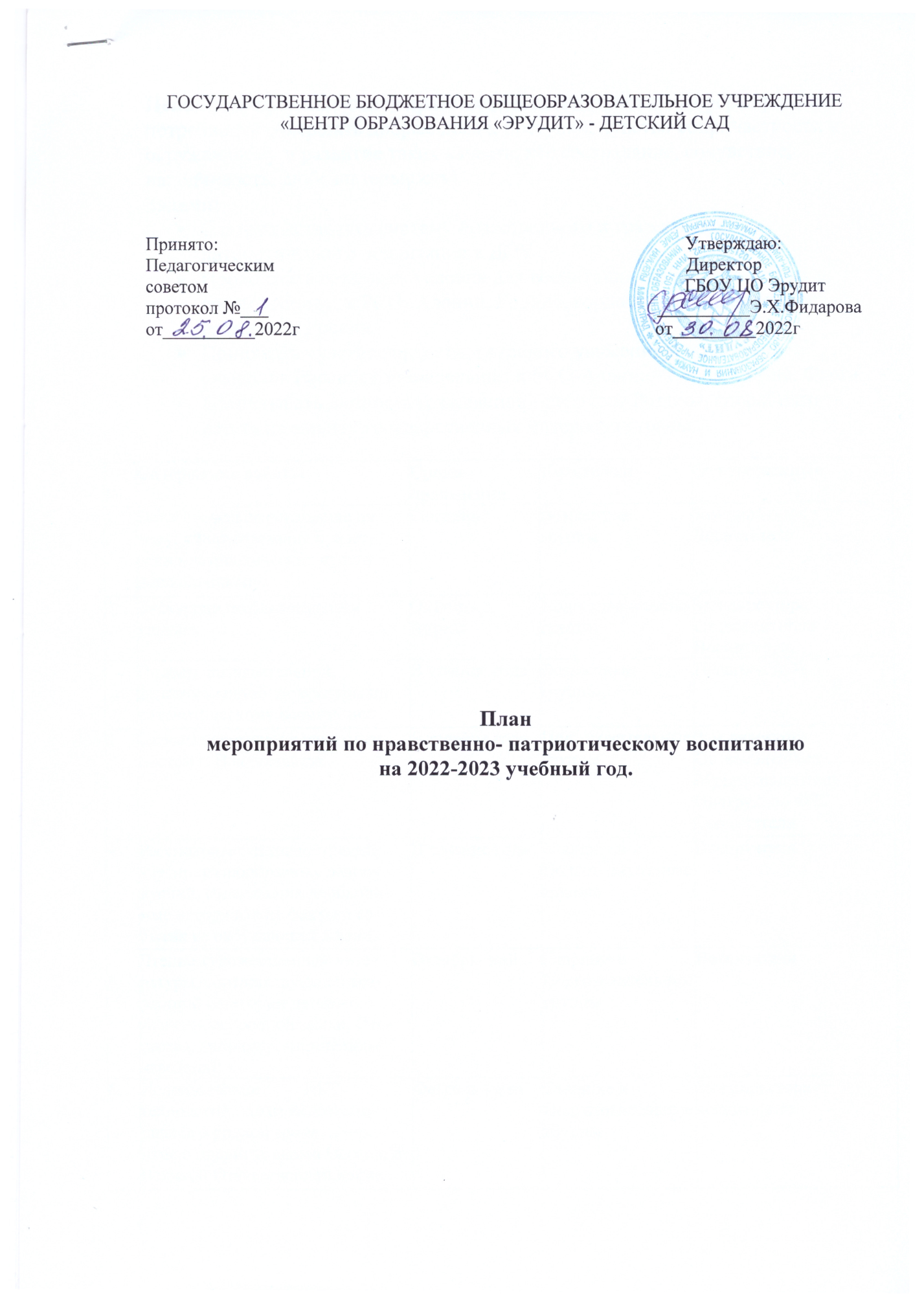 Цель: формирование основ нравственности и патриотизма (формирование потребности совершать добрые дела и поступки, чувство сопричастности к окружающему и развитие таких качеств, как сострадание, сочувствие, находчивость, любознательность).Задачи:Совершенствовать систему нравственного и гражданско- патриотического воспитания в ДОУ.Продолжать создавать условия для воспитания любви и уважения к своему городу, к РСО- Алании, Родине, гордости за принадлежность к гражданам России.Прививать чувство гордости, глубокого уважения и почитания символов Российской Федерации и РСО-Алании - Герба, Гимна, Флага.Воспитывать личность гражданина - патриота Родины, способного встать на защиту государственных интересов страны.№Содержание работыСроки проведенияУчастникиОтветственные1.Педагогическое совещание на тему: «Формирование нравственно-патриотических чувств дошкольников».СентябрьВозрастные группыЗам директора Воспитатели2.Экскурсии по близлежащим улицам.ОктябрьАпрельПодготовительныегруппыЗам директораСт .воспитательВоспитателиПодбор  познавательной, художественной литературы по патриотическому воспитаниюВ течение годаВозрастные группыПедагоги ДОУ3.Целевые прогулки к памятным местам г. Владикавказа.В течение годаПодготовительные группыЗам директораСт. воспитательМуз.руководительИнструк. по Ф/КВоспитателиРодители4.Рассматривание иллюстраций, картин, разнообразных репродукций, содержащих необходимые исторические факты и события из окружающей жизни.В течение годаСтаршие и Подготовительные группыВоспитатели5.Чтение художественной литературы, соответствующей возрастной категории детей - о защитниках родной земли, Отечества, например, чтение произведенийОктябрь- майСтаршие и Подготовительные группыВоспитателиВоспитатели6.Использование	ИКТ-технологий: показ видеоматериалов о родной земле, о героизме о подвигах сынов Осетии, о Великой Отечественной войне.Февраль - майСтаршие и Подготовительные группыЗам директора воспитателиЗам директора воспитатели7.Тематические занятия: «Их именами названы улицы»Беседа о подвигах солдат во время Великой Отечественной войны. Просмотр видеоматериала«Дети войны»В течение годаСтаршие и подготовительные группыЗам директораСт.воспитательВоспитателиЗам директораСт.воспитательВоспитатели8.Подготовка тематических выставок, посвящённых памятным датам, изготовление сувениров для ветеранов войны, предполагающих активное участие родителей в их подготовке и организации: создание коллажей, подарков, альбомов и т.дВ течение годаСтаршие и подготовительные группыВоспитателипо ИЗО деятельностиВоспитателипо ИЗО деятельностиТоржественные, информационно-пропагандистские и культурно-массовые, спортивные мероприятияТоржественные, информационно-пропагандистские и культурно-массовые, спортивные мероприятияТоржественные, информационно-пропагандистские и культурно-массовые, спортивные мероприятияТоржественные, информационно-пропагандистские и культурно-массовые, спортивные мероприятияТоржественные, информационно-пропагандистские и культурно-массовые, спортивные мероприятияТоржественные, информационно-пропагандистские и культурно-массовые, спортивные мероприятия9.Праздничное мероприятие «День Знаний»     СентябрьСтаршие Подготовительные группыЧибирова Д.Л.Пархоменко В.В. – муз. работникиЧибирова Д.Л.Пархоменко В.В. – муз. работники10.Участие в праздничных днях: «День города»,     СентябрьСтаршиеСт.воспитательЧибирова Д.Л.Пархоменко В.В. – муз. работникиСт.воспитательЧибирова Д.Л.Пархоменко В.В. – муз. работники11.День основоположника осетинского языка и литературыК.Л.Хетагурова    ОктябрьПодготовительные группыЧибирова Д.Л- муз. работникВоспитатели по осет.яз.ВоспитателиЧибирова Д.Л- муз. работникВоспитатели по осет.яз.Воспитатели12.День Матери      НоябрьСтаршие Подготовительные группы,Ст.воспитательЧибирова Д.Л.Пархоменко В.В – муз. работникСт.воспитательЧибирова Д.Л.Пархоменко В.В – муз. работник13День неизвестного солдата      ДекабряПодготовительные группыПедагоги ДОУПедагоги ДОУ14.Познавательное заняти «Подвиги земляка И.Плиева       Январявоспитатель,Зам директора.ВоспитателиЗам директора.Воспитатели15.День защитника Отечества (тематические беседы, игры и др.)      ФевральСтаршие,средние  младшие,группыВоспитателиинструктор пофиз.развитиюВоспитателиинструктор пофиз.развитию16.Военно-спортивная игра «Зарничка-2022»         ФевральПодготовительные группыСт.воспитательВоспитателиРодителиСт.воспитательВоспитателиРодители17.Утренники, посвященные Международному Женскому дню 8 Марта           МартВсе возрастные группыЗам директораСт.воспитательМуз.работникидеятельностиЗам директораСт.воспитательМуз.работникидеятельности18.Фотовыставка «Мамины помощники», посвященная Международному женскому дню          МартПедагоги ДОУЗам дирВоспитатели родители Воспитатель по ИЗОЗам дирВоспитатели родители Воспитатель по ИЗО19.Всемирный день космонавтики и авиации12 апреляЧибирова Д.Л.ПархоменкоПедагоги ДОУЧибирова Д.Л.ПархоменкоПедагоги ДОУ20.Всемирный День Земли(фыццаг ауадз)22 апреляПодготовительные группыЗам директораВоспитатели осетинского языкаЧибирова Д.Л.-муз работникЗам директораВоспитатели осетинского языкаЧибирова Д.Л.-муз работник21.Уроки добротыАпрельВсе возрастные группыЗам директораСт.воспитательВоспитателиЗам директораСт.воспитательВоспитатели22.Праздник «Светлой Пасхи»МайСтаршие и подготов. группыВоспитателиВоспитатели по ИЗОВоспитателиВоспитатели по ИЗО22.Конкурс рисунков детей «Победа глазами детей»МайВоспитател по Изо Бугулова И.А.Цгоева О.Г.-воспитатель по ручному трудувоспитатель,Воспитател по Изо Бугулова И.А.Цгоева О.Г.-воспитатель по ручному трудувоспитатель,23.Конкурс чтецов «О той войне»МайСтаршие и подготовительные группыСт.воспитательВоспитатели старших и подготовительных гр.Ст.воспитательВоспитатели старших и подготовительных гр.24.Акция «Георгиевская ленточка»МайСтаршие подготовительные группыЧибирова Д.Л.-муз работникИнструктор по Ф/кВоспитателиЧибирова Д.Л.-муз работникИнструктор по Ф/кВоспитатели25.Праздничное мероприятие «День Победы»МайСтаршие подготовительные группыЗам директораСт.воспитательИнструктор по Ф/кмуз. работникЗам директораСт.воспитательИнструктор по Ф/кмуз. работник26.Тематическое занятия «День Семьи»15 маяСтаршие подготовительные группыВоспитателиПедагоги ДОУСпециалистыВоспитателиПедагоги ДОУСпециалисты27.День Защиты Детей1 июняВсе возрастные группыСт.воспитательМуз. работникиИнструктор по Ф/кВоспитателиСт.воспитательМуз. работникиИнструктор по Ф/кВоспитатели28.Тематическое занятия «День России»12 ИюняСтаршие и подготовительные группы Зам директора Ст. воспитатель Воспитатели Зам директора Ст. воспитатель Воспитатели29.Конкурс рисунков на асфальте «Спасибо за мир»Флешмоб «Голубь мира»ИюньПодготовительные группыВоспитатели Воспитатели по изобразительной деятельностиВоспитатели Воспитатели по изобразительной деятельности30.День государственного флага22 августаПодготовительные группыЗам директора Ст. воспитательВоспитателиМуз. работникЗам директора Ст. воспитательВоспитателиМуз. работник31.Экскурсия в музей К.Л.ХетагуроваСогласно плану сотрудничестваПодготовительные группыЗам директораСт. воспитательВоспиатели осет язВоспитатели Зам директораСт. воспитательВоспиатели осет язВоспитатели 32Посещение краеведческого музеяСогласно плану сотрудничестваПодготовительные группыЗам директораСт. воспитательВоспиатели осет язВоспитателиЗам директораСт. воспитательВоспиатели осет язВоспитатели33.Экскурсия к памятным местамВ течение годаПодготовительные группыЗам директора Ст воспитательВоспитатели РодителиЗам директора Ст воспитательВоспитатели Родители